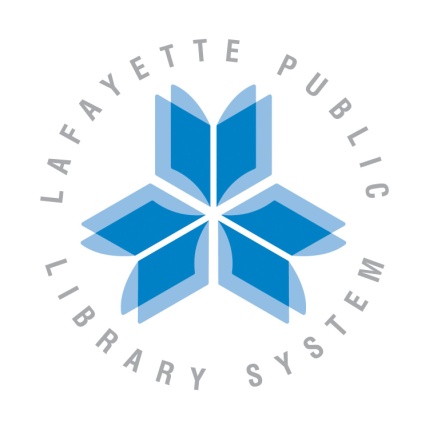 LIBRARY NEWS RELEASEFor Immediate ReleasePUBLIC FORUMS PLANNED FOR LIBRARY DIRECTOR CANDIDATESLafayette, LA (March 24, 2016) – The people of Lafayette will have two opportunities next week to meet and hear from the finalists in the search for the next Lafayette Public Library System Director. The Library Board of Control has invited three candidates for this final round of interviews and presentations, to give the community a chance to learn more about the finalists.A public candidates forum will take place on Monday, March 28 from 5:30 to 7 p.m. at the South Regional Library meeting room, located at 6101 Johnston Street in Lafayette. Each candidate will give a short presentation and then the Library Consulting Firm will moderate a question and answer session. Following the forum, attendees will have a brief opportunity to meet with the candidates.On Tuesday, March 29, the Library Board of Control will interview the finalists at the Main Library at 301 W. Congress Street in Downtown Lafayette. The meeting will start at 5:30 p.m. in the library’s 2nd floor meeting room. Below is a list of the finalists and the times they will be interviewed on Tuesday night:	6:00 – 6:55 p.m.		Michael Golrick	7:00 – 7:55 p.m.		Juliet Machie	8:00 – 8:55 p.m.		Adam BrooksMr. Golrick is currently Head of Reference at the State Library of Louisiana in Baton Rouge. He has an MLIS from the University of Illinois and a MBA from the University of Arizona and has experience working in public libraries in Wisconsin, Connecticut and Arizona. Ms. Machie is Chief Executive Officer of JMAC & Associates in Michigan. She has an MLS from North Carolina Central University, an MA in Mass Communications from Southern University in Baton Rouge and is currently working on a doctorate in Organization Leadership & Development from Grand Canyon University in Phoenix. She also has experience working in public libraries in Michigan, Texas and North Carolina. Mr. Brooks serves as Director of Libraries & Community Services in Hernando County, Florida. He holds an MLIS from Kent State University and has worked in public libraries in Florida, Texas and Ohio.The Lafayette Public Library System consists of nine branch locations throughout the Parish of Lafayette. More information can be found at LafayettePublicLibrary.org.#   #   #Contact:Beth ChiassonCommunity Services CoordinatorLafayette Public Library System(337) 261-5783beth.chiasson@lafayettepubliclibrary.org